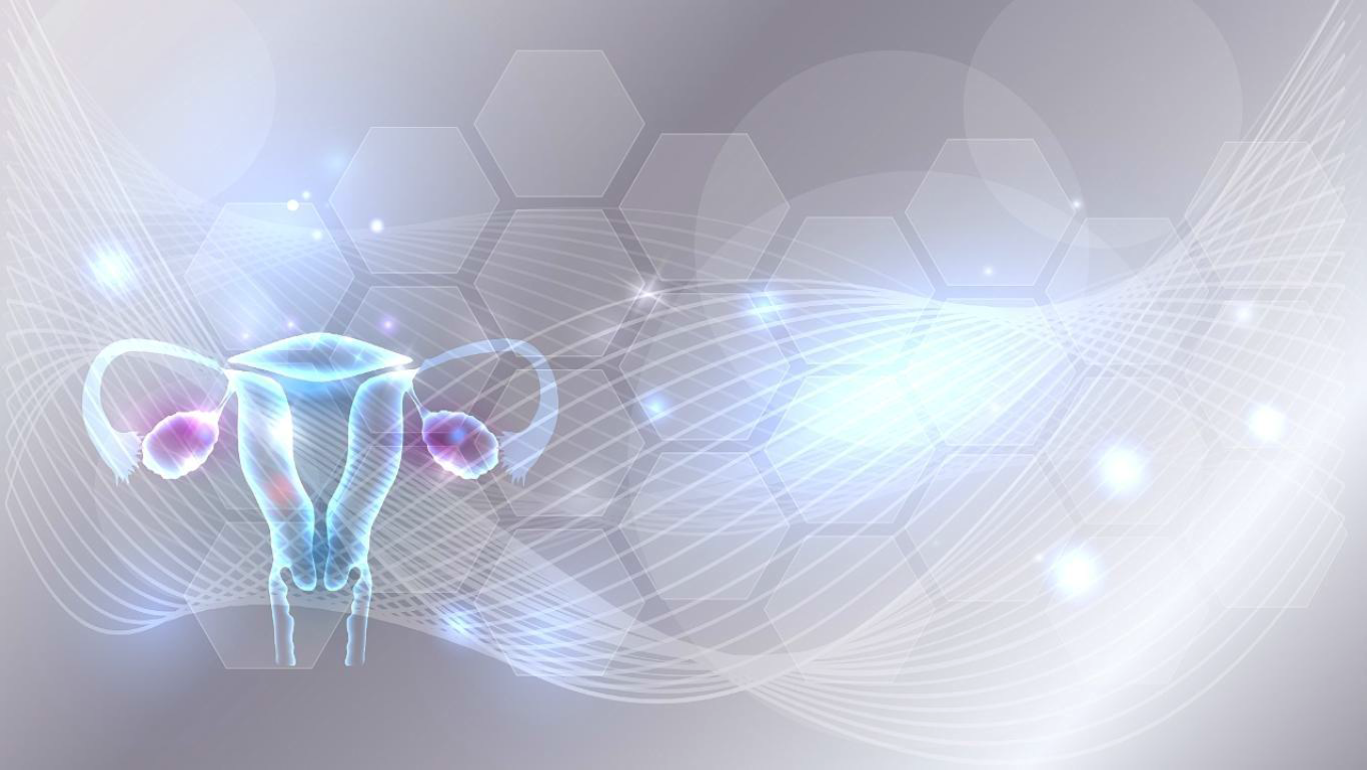 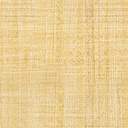 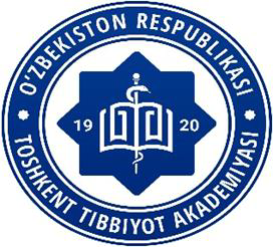 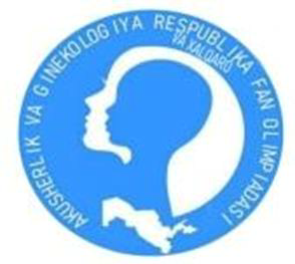 Уважаемые участники Международной научно-практической конференции!          Приглашаем Вас принять участие Международной научно-практической Медицинской онлайн видеоконференции  «Молодой гинеколог. Новый взгляд на науку.», которая состоится 22 мая 2024 года на кафедре акушерства и гинекологии в семейной медицине.Церемония открытия конференции будет проводится на платформе ZOOМподробности на сайте кафедры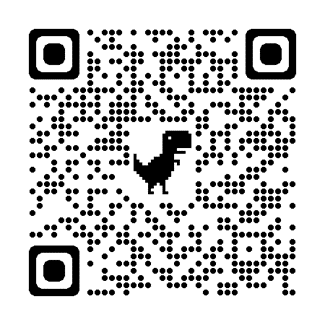 Конференция будет проводится в виде тематического интернет форума с помощью программы ZOOM, будут рассмотрены широкий кругвопросов акушерства и гинекологии.Форма участия в конференции: устный доклад - продолжительность 10 минут.Структура доклада должна содержать: актуальность, цель, материал иметоды, результаты исследования и их обсуждение и выводы.Официальные языки конференции: узбекский, русский и английскийРабота конференции планируется по следующим основным направлениям:Акушерство: Неотложные состояния в акушерстве: группы риска, тактика ведения беременности и родов, осложнения и оказание неотложной помощи.                                                     Преждевременные роды;                           Хронические заболевания во время беременности;                           Предгравидарная подготовка и антенатальный уход;                           Оперативное родоразрешение – последние достижения                           Качество оказания акушерской и гинекологической помощи.                                                                        Гинекология:                           Инновационные подходы оперативной гинекологии;                           Малоинвазивные методы операции;                           Проблемы гинекологической эндокринологии;                           Бесплодный брак. Новые достижения в ЭКО;                           Современные методы контрацепции.        Приглашаем зарубежных коллег: докторантов, аспирантов!Призовые места и номинации будут распределены по результатам набранных                          баллов с подсчетом среднего арифметического баллаТоржественное закрытие и награждение победителей Конференции. Оргкомитет конференции:Зав. кафедрой акушерства и гинекологии в семейной медицине,профессор Нажмутдинова Дилбар Камаритдиновна;Ответственный по организации и проведению олимпиадыд.м.н. Каюмова Дилрабо Толмасовна +998901865643;Ответственный за информационно-коммуникативную деятельность кафедры,ассистент к.м.н.  Ирназарова Динара Хамидуллаевна +998 90 350 46 31Дополнительная информация на сайте кафедры.